Carta de Responsabilidad Legal________________________________________________________     _______________________(Lugar)									(Fecha)Enterado(a) de los alcances, contenido y fuerza legal del presente instrumento, se firma de conformidad.Formato de solicitud de instalación vía remota por contingencia covid-19 de una licencia del software ASPEN-HYSYS® para estudiantes cursando asignaturas en la Facultad de Química, UNAM.________________________________________________________     _______________________(Lugar)									(Fecha)Requisitos:Estar inscrito en la asignatura que se señaló.Firmar y escanear la Carta de responsabilidad Legal y el Formato de solicitud de instalación vía remota por contingencia covid-19 de una licencia del software ASPEN-HYSYS® para estudiantes cursando asignaturas en la Facultad de Química, UNAM.Adjuntar una copia escaneada de la credencial de estudiante de la UNAM o de una identificación oficial con foto.Que el profesor haga llegar una lista con los nombres de sus alumnos inscritos en esa asignatura para la cual se solicita la instalación del software.Duración del acceso y licencia: 1 semestre.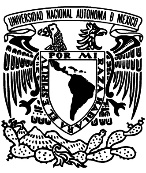 CARTA DE RESPONSABILIDAD LEGAL.FORMATO DE SOLICITUD DE INSTALACIÓN VÍA REMOTA POR CONTINGENCIA COVID-19 DE UNA LICENCIA DEL SOFTWARE ASPEN-HYSYS® PARA ESTUDIANTES CURSANDO ASIGNATURAS EN LA FACULTAD DE QUÍMICA, UNAM.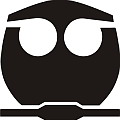 UNIVERSIDAD NACIONAL AUTÓNOMA DE MÉXICOFOLIO:FACULTAD DEQUÍMICALa Facultad de Química de la Universidad Nacional Autónoma de México, a través del Departamento de Ingeniería Química, ponen a disposición de los alumnos y los profesores de esta entidad una licencia para la instalación del software AspenONE® for Universities r6 de la compañía ASPENTECH®. Bajo acuerdo comercial previo entre ASPENTECH® y la Facultad de Quimica, con todas las obligaciones legales o penales que implica, la licencia de AspenONE® for Universities r6 se adquirió para su uso exclusivo en:Actividades académicas por parte de los alumnos y los profesores relacionadas con las asignaturas del programa de estudios de alguna de las carreras impartidas en la Facultad de Química.Actividades de investigación, relacionadas con el trabajo que los docentes adscritos a la Facultad de Química llevan a cabo. Siempre y cuando esta investigación no sea un servicio externo a empresas u otras instituciones las cuales paguen directamente una remuneración económica o en especie, derivada del uso del software.Actividades de enseñanza y aprendizaje del software con alumnos de la Facultad de Química que realicen su servicio social, estancia, trabajo de investigación, o tesis de licenciatura en algunas de las carreras de la Facultad de Química o en la elaboración de tesis de posgrado en alguno de los programas de posgrado en los cuales se encuentra adscrita la Facultad de Química, siempre y cuando el tutor o asesor que dirija estos trabajos pertenezca y esté adscrito a la misma Facultad de Química.Por consiguiente, el software AspenONE® for Universities r6 no se puede usar para:Brindar servicios de ingeniería a entidades externas a la Facultad de Química de la UNAM, ya sean gratuitos o remunerados o que representen un beneficio directo para quien se le ha compartido una licencia para la instalación de AspenONE® for Universities r6.Generar copias en cualquier formato, para su distribución gratuita o remunerada o hacer copias ilegales del software, ni modificar o manipular su código fuente.Distribuir a profesores o alumnos que estén adscritos a otras entidades fuera de la Facultad de Química, aunque sea para proyectos académicos o de investigación.En caso de que el usuario a quien se le ha concedido una licencia para la instalación del software AspenONE® for Universities r6 incurriese en alguna de estas restricciones, la Facultad de Química, los profesores y personal de apoyo encargado en la administración del software se deslindan de cualquier responsabilidad y en conjunto con la compañía ASPENTECH® presentarán cargos civiles o legales ante las instancias correspondientes en la Universidad Nacional Autónoma de México y la CDMX en contra del usuario responsable.Nombre y firma del alumnoNombre y firma del alumnoNombre y firma del alumnoCARTA DE RESPONSABILIDAD LEGAL.FORMATO DE SOLICITUD DE INSTALACIÓN VÍA REMOTA POR CONTINGENCIA COVID-19 DE UNA LICENCIA DEL SOFTWARE ASPEN-HYSYS® PARA ESTUDIANTES CURSANDO ASIGNATURAS EN LA FACULTAD DE QUÍMICA, UNAM.UNIVERSIDAD NACIONAL AUTÓNOMA DE MÉXICOFolio:FACULTAD DEQUÍMICAFACULTAD DEQUÍMICANombreNúmero de CuentaCarreraClave de asignaturaNombre de la asignaturaProfesor que imparte la asignaturaPor este medio y habiendo firmado la Carta de Responsabilidad Legal solicito la instalación vía remota de una licencia del software AspenONE® for Universities r6 para poder llevar a cabo mis actividades de aprendizaje en la asignatura mencionada.Nombre y firma del alumno